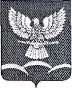 СОВЕТ НОВОТИТАРОВСКОГО СЕЛЬСКОГО ПОСЕЛЕНИЯ ДИНСКОГО РАЙОНАРЕШЕНИЕот 19.04.2013                                                                                                             № 231-47/02станица НовотитаровскаяО принятии в собственность  Новотитаровского сельского поселения Динского района на безвозмездной основе имущества  из муниципальной собственности муниципального образования Динской район  В соответствии со статьями 14, 15, 50  Федерального закона от 6 октября 2003 года  № 131-ФЗ «Об общих принципах организации местного самоуправления в Российской Федерации», статьей 6 Федерального закона от 27 июля 2010 года № 190-ФЗ «О теплоснабжении», Законом Краснодарского края от 28 июля 2006 № 1096-КЗ «О разграничении имущества, находящегося в собственности муниципального образования Динской район, между вновь образованными сельскими поселениями и муниципальным образованием Динской район, в состав которого они входят», Положением о порядке управления и распоряжения объектами муниципальной собственности Новотитаровского сельского поселения Динского района, на основании письма главы муниципального образования Динской район № 01-30/264 от 05 апреля 2013 года, руководствуясь Уставом Новотитаровского сельского поселения, Совет Новотитаровского сельского поселения Динского района решил: 1. Принять в муниципальную собственность Новотитаровского сельского  поселения Динского района из муниципальной собственности муниципального образования Динской район на безвозмездной основе имущество согласно приложению к настоящему решению. 2. Администрации Новотитаровского сельского поселения:- создать комиссию для принятия и подготовки передаточного акта о приеме имущества;- подписать передаточный акт о приеме имущества;- заключить соглашение с администрацией муниципального образования Динской  район о финансировании расходов на теплоснабжение бюджетных организаций муниципального образования Динской район;-определить балансодержателя принятого имущества.3. Контроль за выполнением настоящего решения возложить на комиссию по земельным вопросам, градостроительству, вопросам собственности и ЖКХ (Лазник) и администрацию Новотитаровского сельского поселения Динского района (Кошман).4. Настоящее решение вступает в силу с момента его подписания.Председатель Совета Новотитаровскогосельского поселения                                                                          Ю.Ю. Глотов